June 2023Dear Parents/CarersRe: Duke of Edinburgh’s Bronze AwardAs you are aware your child has been working towards their Duke of Edinburgh’s Bronze Award since September and has so far have successfully completed or partially completed the Skill, Volunteering and Physical sections.  The final section remaining is for your child to take part in an Expedition and once this is complete they will have fulfilled all the elements relating to the Bronze Award.I am writing to confirm I have arranged for an Expedition to take place, during our Curriculum Enrichment Week, between Tuesday 18th – Friday 21st July. This element will be provided by an external provider, Apex Expeds.  More information can be found about the organisation via the link below:https://apexexpeds.com/I have attached for your information an itinerary as well as a kit list required by each participant, I have also given a copy of these to your child.  There is no further payment needed to take part in this event as this activity was included in the initial fees paid. However, as the deadline has passed for this could any outstanding balances be completed as soon as possible via ParentPay. We will need you to share your consent via ParentPay by Monday 10th July in order for your child to take part in this activity.Please do not hesitate to contact me via email should you have any questions regarding this event pmarshall@poltair.cornwall.sch.uk. I would also like to take this opportunity to share with you that we will be launching the Duke of Edinburgh’s Silver Award in the coming weeks and more information regarding this will be available via the school’s social media platforms.Thank you for your support with this fantastic opportunity.Yours sincerely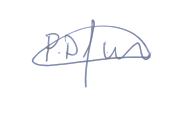 Paul MarshallDuke of Edinburgh’s Manager